Проект «Творчество С.Я. Маршака»(подготовительная группа).Авторы: Дормидонтова И.В.Караваева Г.В.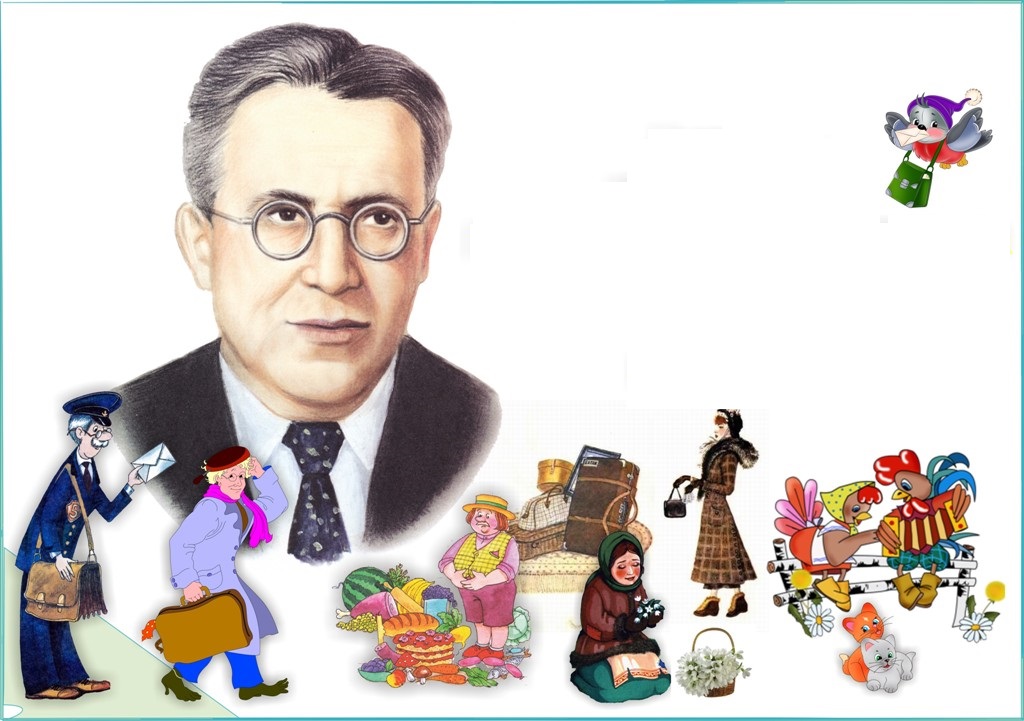 Чистякова А.В.АктуальностьФормирование у дошкольников потребности в чтении и восприятии художественной литературы является важной задачей воспитательно-образовательной работы в ДОУ. Поэтому чтению сказок, стихов, заучиванию пословиц, поговорок, разгадыванию загадок педагоги уделяют особое внимание, активно включая их в непосредственно образовательную деятельность с детьми. При этом ознакомление воспитанников с увлекательным миром художественной литературы становится более эффективным при интеграции разных видов детской творческой деятельности.Чтение художественной литературы способствует формированию у детей целостной картины мира, интеллектуальных и личностных качеств, развитию художественно-творческих способностей. Приобщение к книге — одна из основных задач художественно-эстетического развития детей дошкольного возраста, которое согласно федеральному государственному образовательному стандарту дошкольного образования, утв. приказом Минобрнауки России от  17.10.2013 № 1155, предполагает развитие предпосылок ценностно-смыслового восприятия и понимания произведений искусства; формирование элементарных представлений о видах искусства; восприятие музыки, художественной литературы, фольклора; стимулирование сопереживания персонажам художественных произведений; реализацию самостоятельной творческой деятельности детей. Паспорт проекта.Тип проекта: познавательно-творческий.Участники:  родители, дети старших групп 5-6лет, подготовительных групп 6-7 лет, , воспитатели группы,  сотрудники детской библиотеки, преподаватель художественно-эстетического цикла Седякова О.В., учитель-логопед  Чистякова А.В., родители воспитанников.Сроки реализации проекта: краткосрочный в течение месяца, групповой, творческо-исследовательский, информационный.Цель проекта: Познакомить детей с творчеством советского детского поэта С. Я. Маршака. Основными задачами проекта стали: расширение знаний детей об окружающем мире;формирование у них представлений о таких гуманистических понятиях, как дружба, доверие и т. д.; формирование навыков организации совместной деятельности и общения в ходе нее;создание условий для успешного освоения дошкольниками языковой культуры;развитие навыков восприятия стихотворных произведений: понимания темы, восприятия ритма, передачи своего отношения к содержанию; формирование навыков планирования игры-драматизации;развитие художественных изобразительных способностей: побуждение к созданию иллюстраций к прочитанному тексту с помощью изобразительных материалов (красок, мелков, карандашей), различными техниками.  Ожидаемый результат:1. Создание в группе необходимых условий по ознакомлению детей с творчеством С. Я. Маршака;2.  Оснащение развивающей среды в группе:Библиотека произведений С. Я. Маршака;Подбор фонотеки, видеотеки произведений;Создание развивающих игр;Оформление книг, альбома рисунков по произведениям С. Я. Маршака;Театрализованные игры;3. Формирование умения воспринимать книгу не только как развлечение, но и как источник знаний.4. Активное участие родителей в реализации проекта.5. Развитие способности детей делать выводы, умозаключения, умение высказывать идеи и предположения.6. Развитие у детей умения воспринимать текст на слух, узнавать знакомые произведения по отрывкам из них.7. Формирование умения выразительно читать наизусть и инсценировать произведение или отрывок из него.8. Развитие интереса к литературе, творчеству с. Я. Маршака.9. Популяризация семейного чтения.10.Развитие коммуникативных способностей детей, умения договариваться, помогать друг другу.11. Создание системы работы по ознакомлению детей с художественной литературой.Реализация проекта предусматривала поэтапное решение образовательных задач в совместной деятельности детей и взрослых. На подготовительном этапе проекта воспитанники познакомились с биографией советского детского поэта С. Я. Маршака, его произведениями, разучили понравившиеся стихотворения из сборников «Круглый год», «Детки в клетке». Также было принято решение оформить книжный уголок, в котором произведения поэта и его портрет заняли почетное место. Уголок получился очень интересным и привлекательным. Дети с удовольствием неоднократно подходили к нему, брали понравившуюся книжку, смотрели иллюстрации, а потом разыгрывали сюжет произведения. А так же была создана выставка рисунков, полюбившегося произведения. Параллельно продолжалась работа над выразительным чтением стихов и произведений С. Я. Маршака: «Круглый год», «Вот какой рассеянный», «Пожар», «Цирк Шапито», «Багаж», «Вчера и сегодня». Над выразительностью и эмоциональностью , а также правильным произношением хорошо поработала учитель-логопед Чистякова А.В. Подготовили инсценировку по произведению С.Я.Маршака «Вот какой рассеянный»Основной этап. Мероприятия проектаНа заключительном этапе с целью закрепления полученных детьми знаний был проведен досуг «С днем рождения  С. Я. Маршак», сценарий которого  подготовили сотрудники библиотеки.Важно отметить, что в ходе реализации проекта родители воспитанников выступили активными его участниками. Так, дома с детьми они перечитали многие произведения С. Я. Маршака и принесли в детский сад совместно изготовленные по их мотивам различные рисунки. Подводя итоги, можно сказать, что данный проект имел большое значение для всех участников. Помог пробудить у воспитанников интерес к выполнению оригинальных творческих работ, способствовал развитию у них познавательной активности, самостоятельности, инициативности в применении полученных знаний и умений в играх и художественной деятельности. Педагоги расширили образовательное пространство (вовлекли родителей в образовательный процесс ДОО), представили его в новых формах, что способствовало эффективному развитию как речевой, так и творческой деятельности детей. 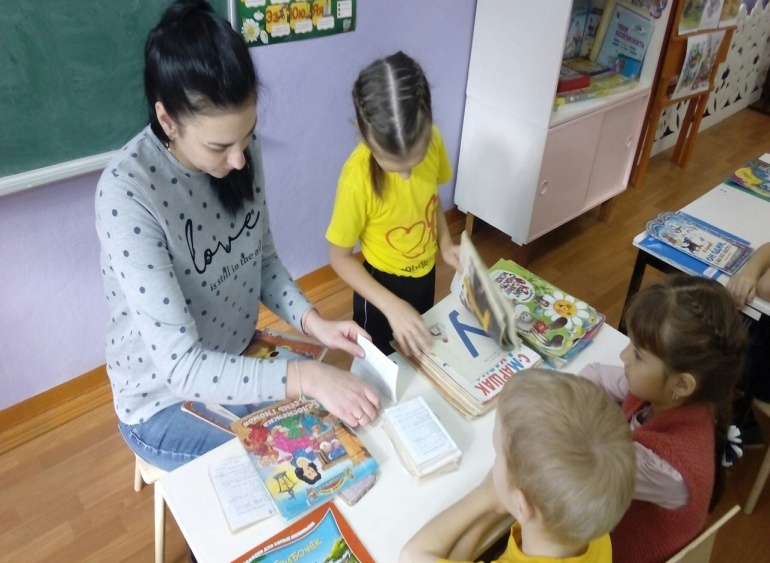 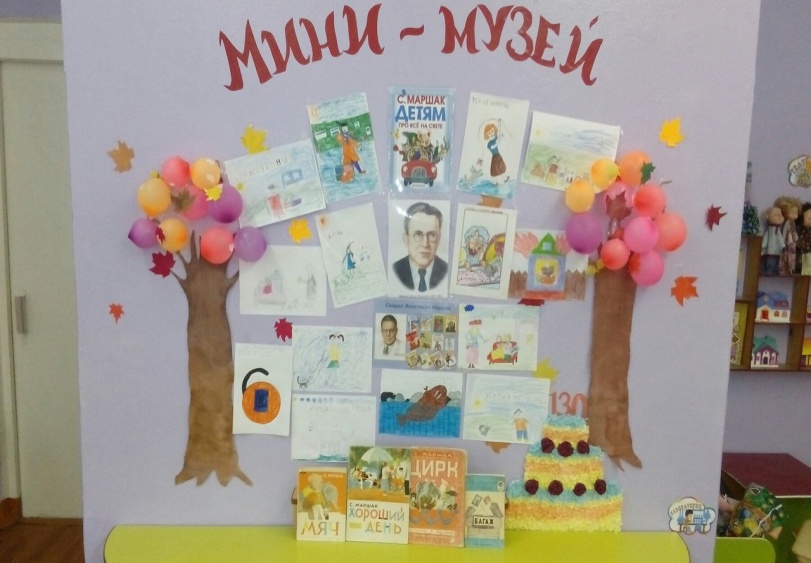 Содержание работыСрокиРезультаты1 Знакомство с С.Я.Маршаком
2 Посещение библиотеки, подбор детских книг С.Я.Маршака для смены в книжном уголке.3 Занятие по ознакомлению с творчеством писателя;4 Чтение произведения «Багаж».5 Просмотр мультфильма «Багаж»6 Конструирование из строительного материала,  (вокзал, поезд)7 Знакомство «Сказка о глупом мышонке»8 Чтение «Сказка об умном мышонке»10 Знакомство «Веселый счет»11 Разучивание стихотворений из произведения «Детки в клетке»12 Чтение «Вот какой рассеянный»13 Знакомство «Почта».14 Театрализация «Вот какой рассеянный».15 Беседы: о сезонных изменений по стихотворению «Круглый год», о правилах дорожного движения по стихотворению «Мяч»19 Вечер загадок и викторина по произведениям С. Я. Маршака23 Праздник " С днем рождения  С. Я. Маршак " по произведениям С.Я. Маршака для детей старшего дошкольного возрастаРабота с родителями: 
– консультация «Произведения С.Я.Маршака в вашем доме- творческие работы совместно с детьми ;10 октября11 октября12октября 13 октября 16 октября17 октября18 октября19 октября20 октябряПрезентация биографии и творчества С.Я. Маршака.Обыгрывание произведенияВыставка работВыставка рисунков «Мой любимый герой»Беседа о профессии